Для детей подготовительных групп №6,№7 прошла  традиционная «Осенняя ярмарка». Представляли свои товары коробейники, дети пели песни «Ярмарка», «Осень постучалась к нам», девочки тисполнили танец с платками «Счастье русской земли», мальчики и девочки исполнили веселые частушки.Не обошелся праздник  и без русских народных игр. Закончился праздник русским народным танцем «Калинка» и катанием на карусели. Осень угостила всех детей яблоками, а персонажи кукольного театра конфетами. Потом продолжалась торговля печеными изделиями.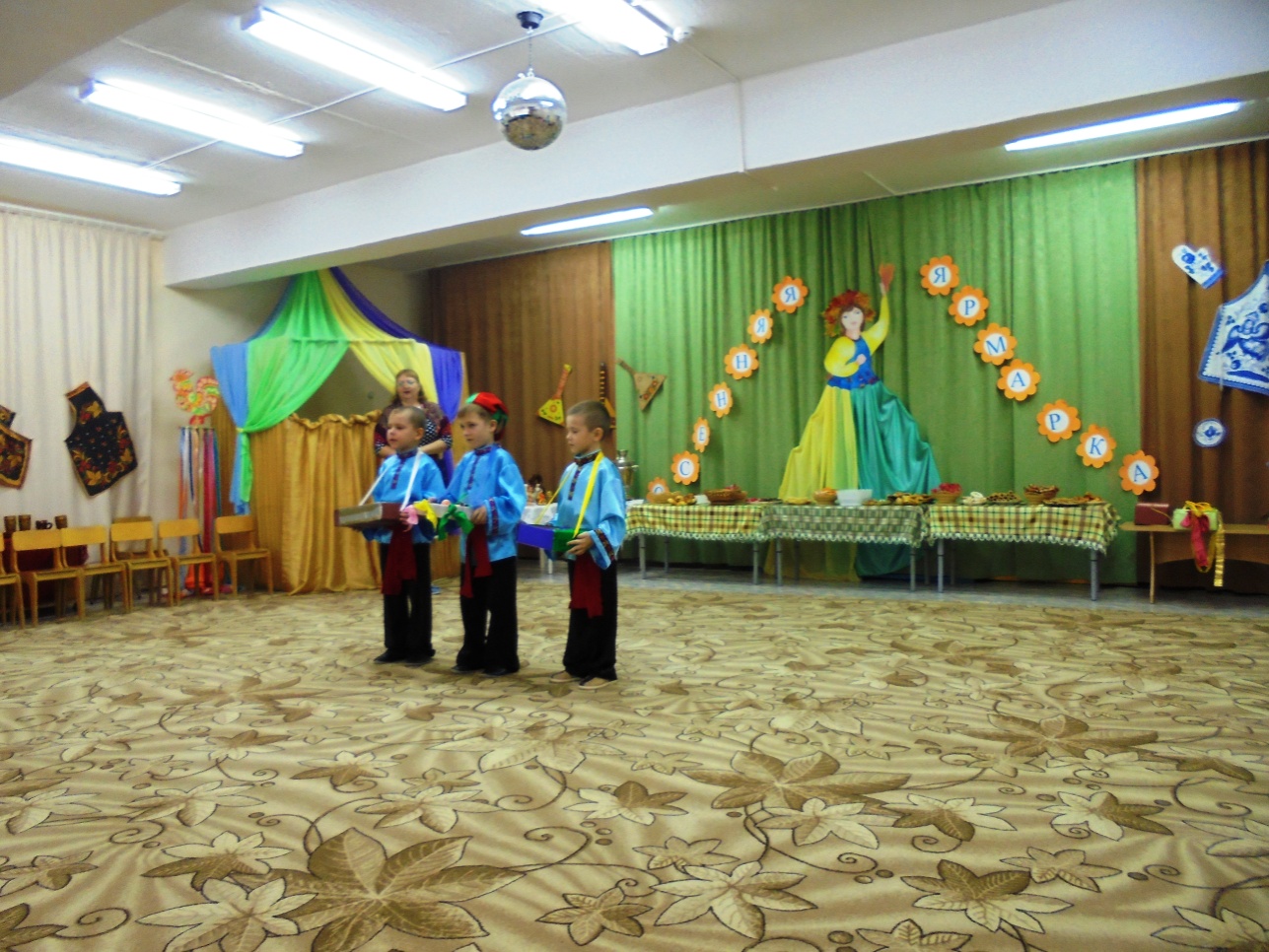 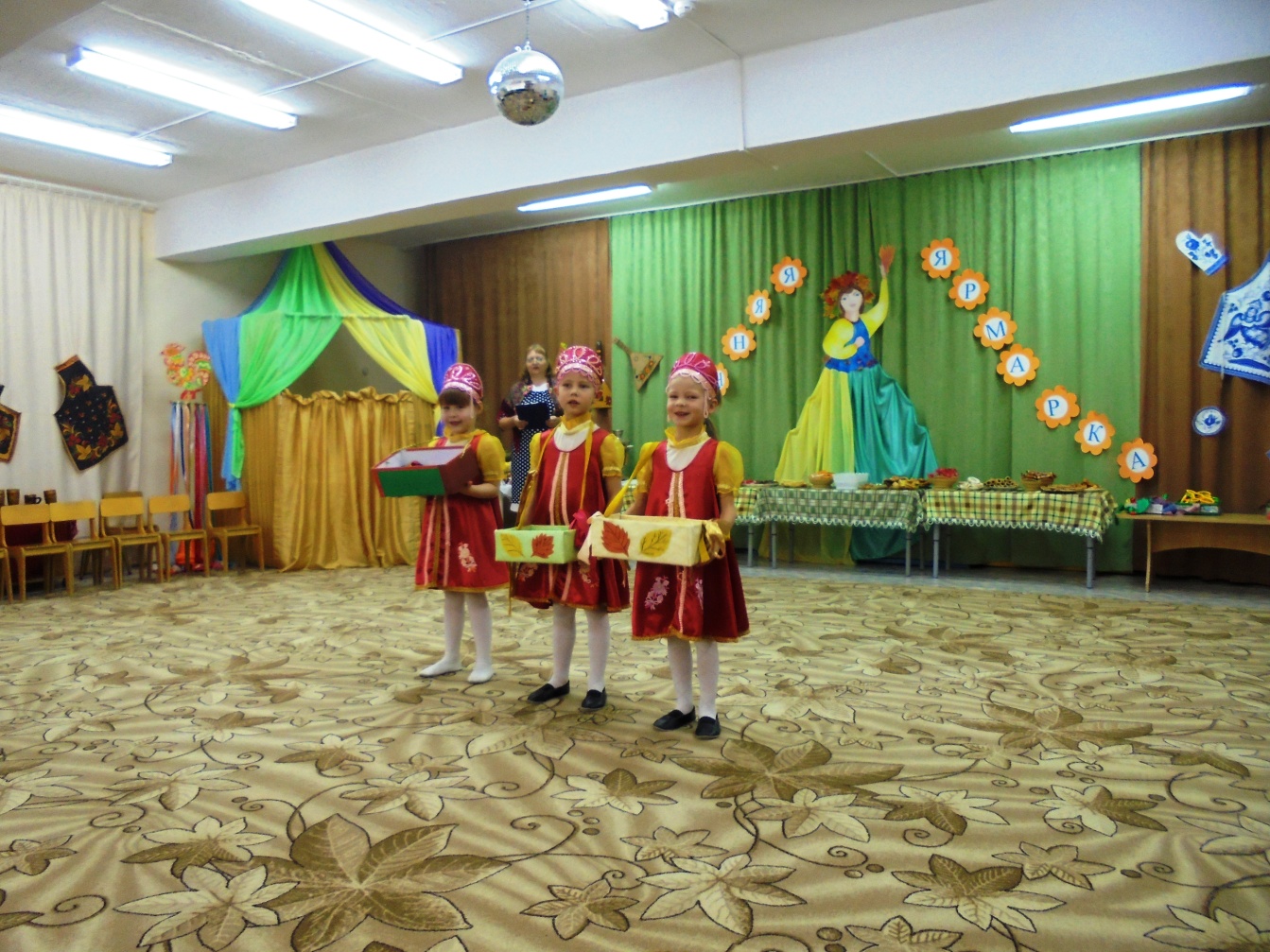 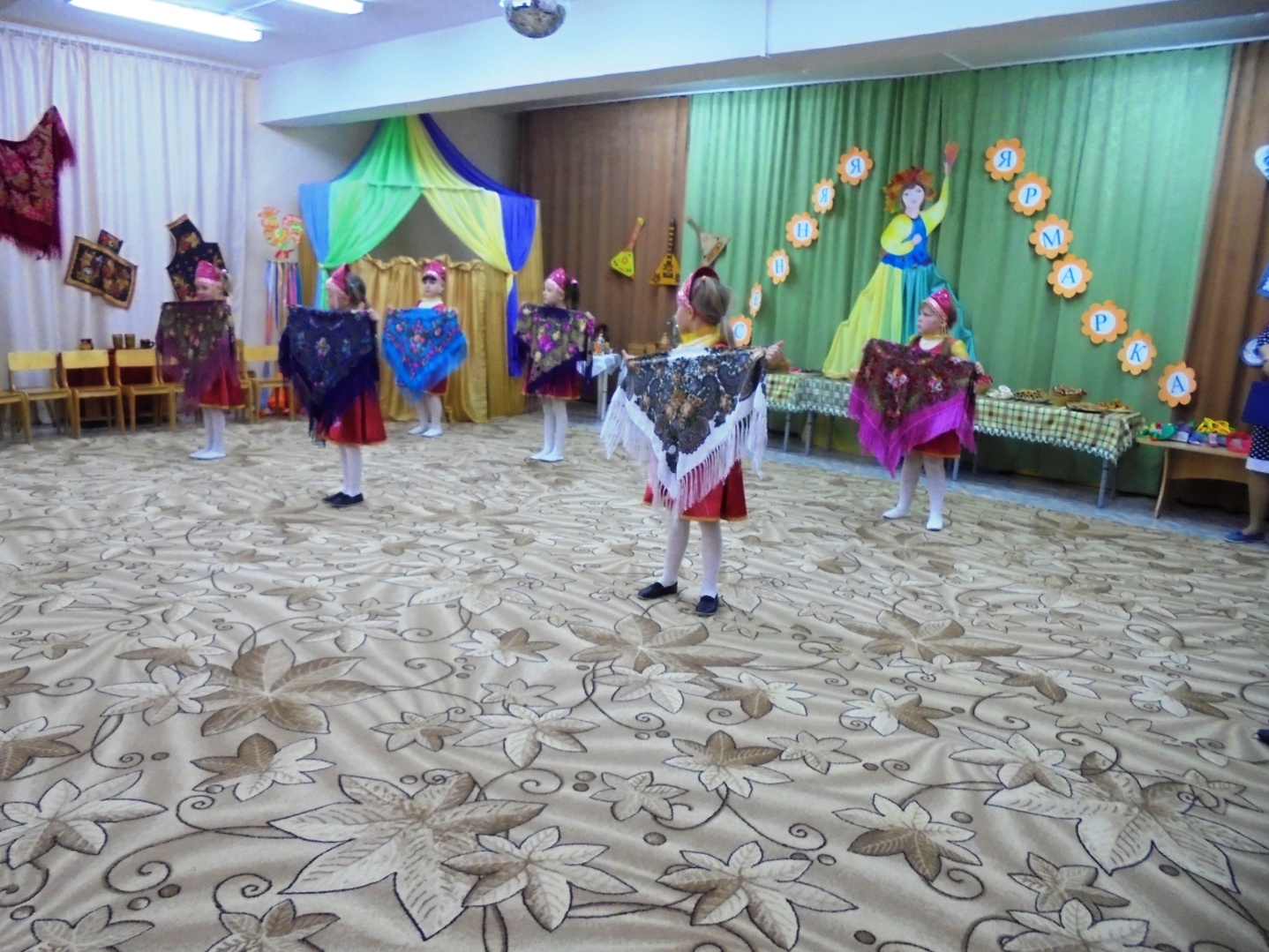 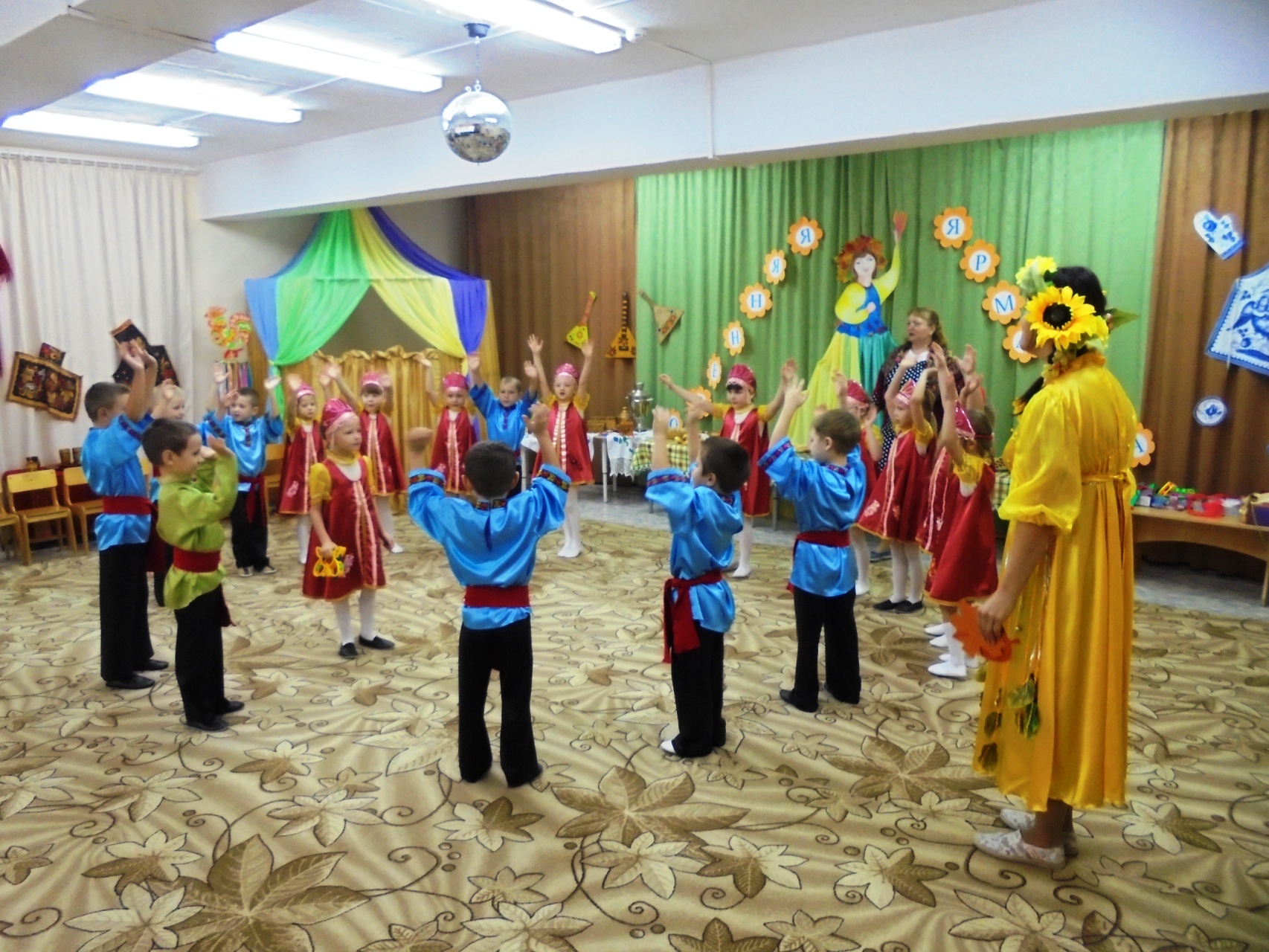 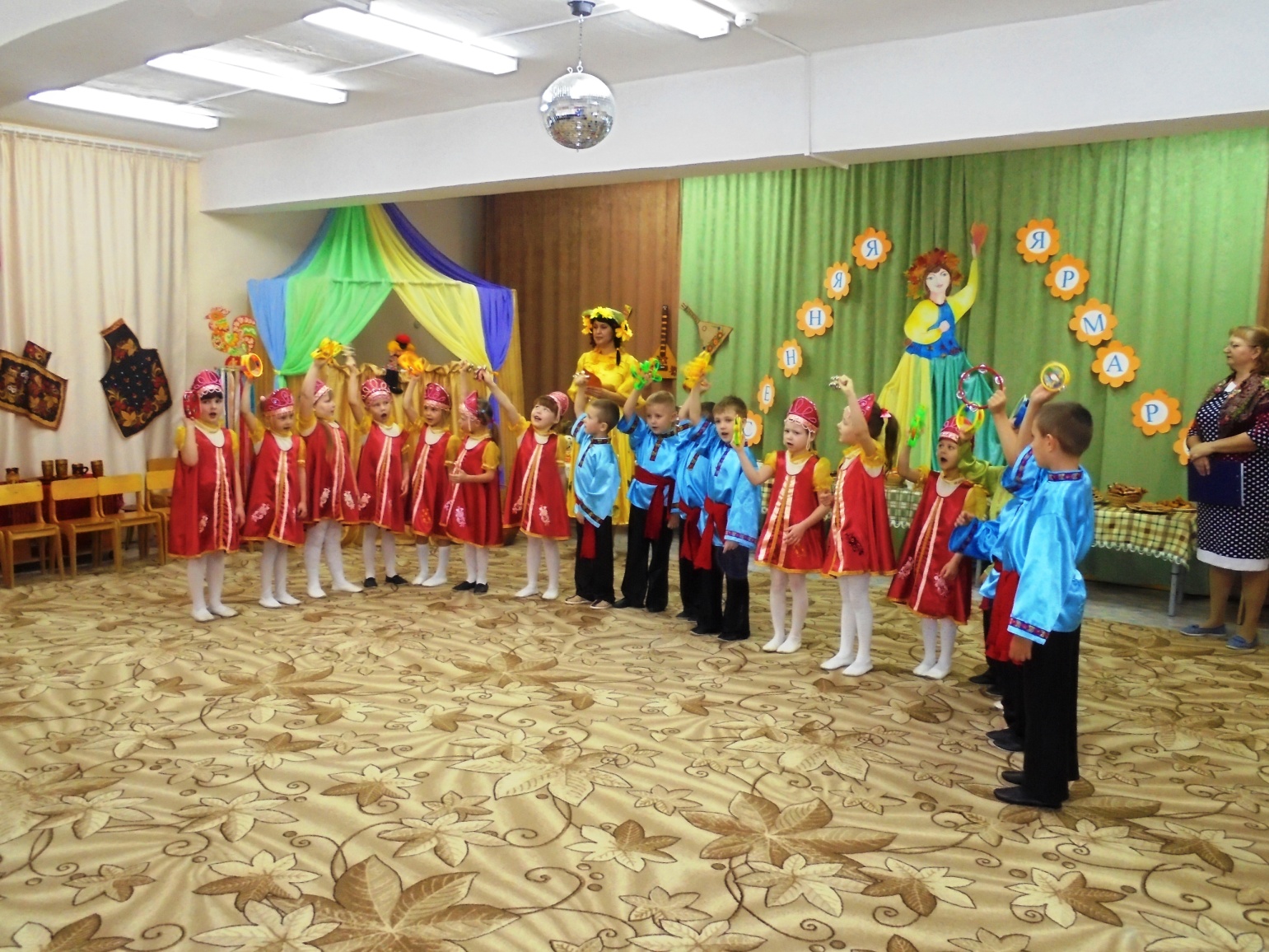 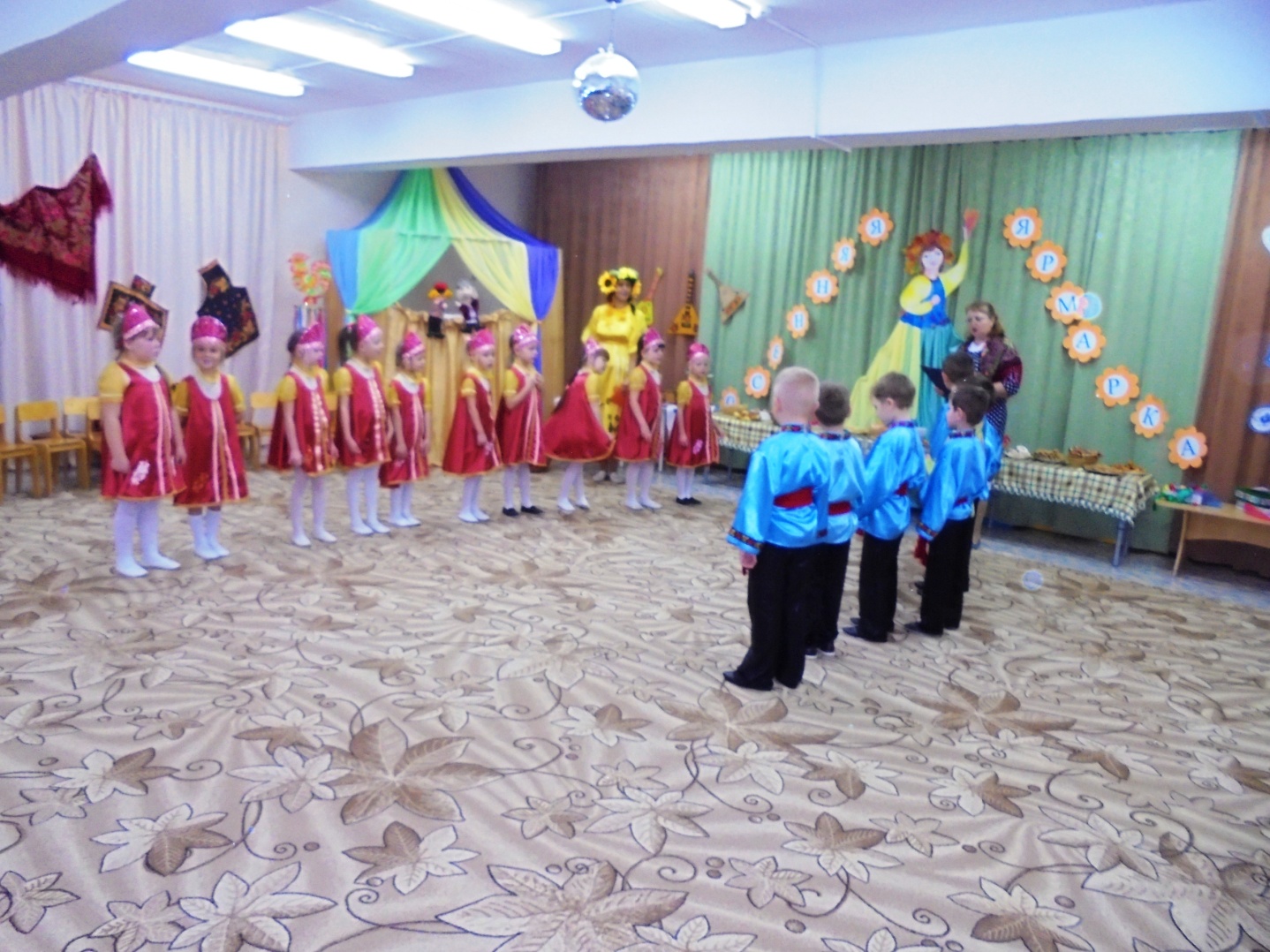 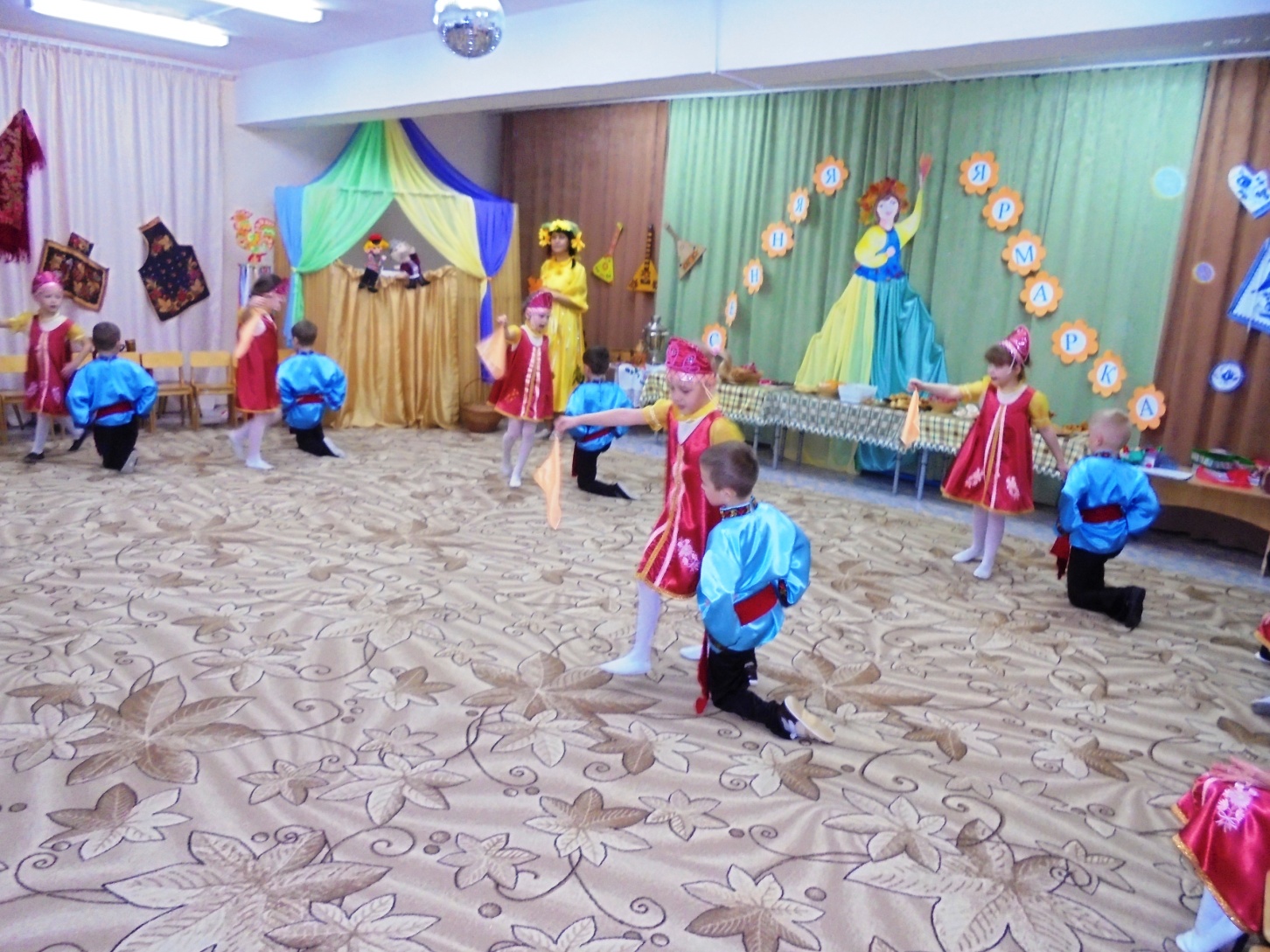 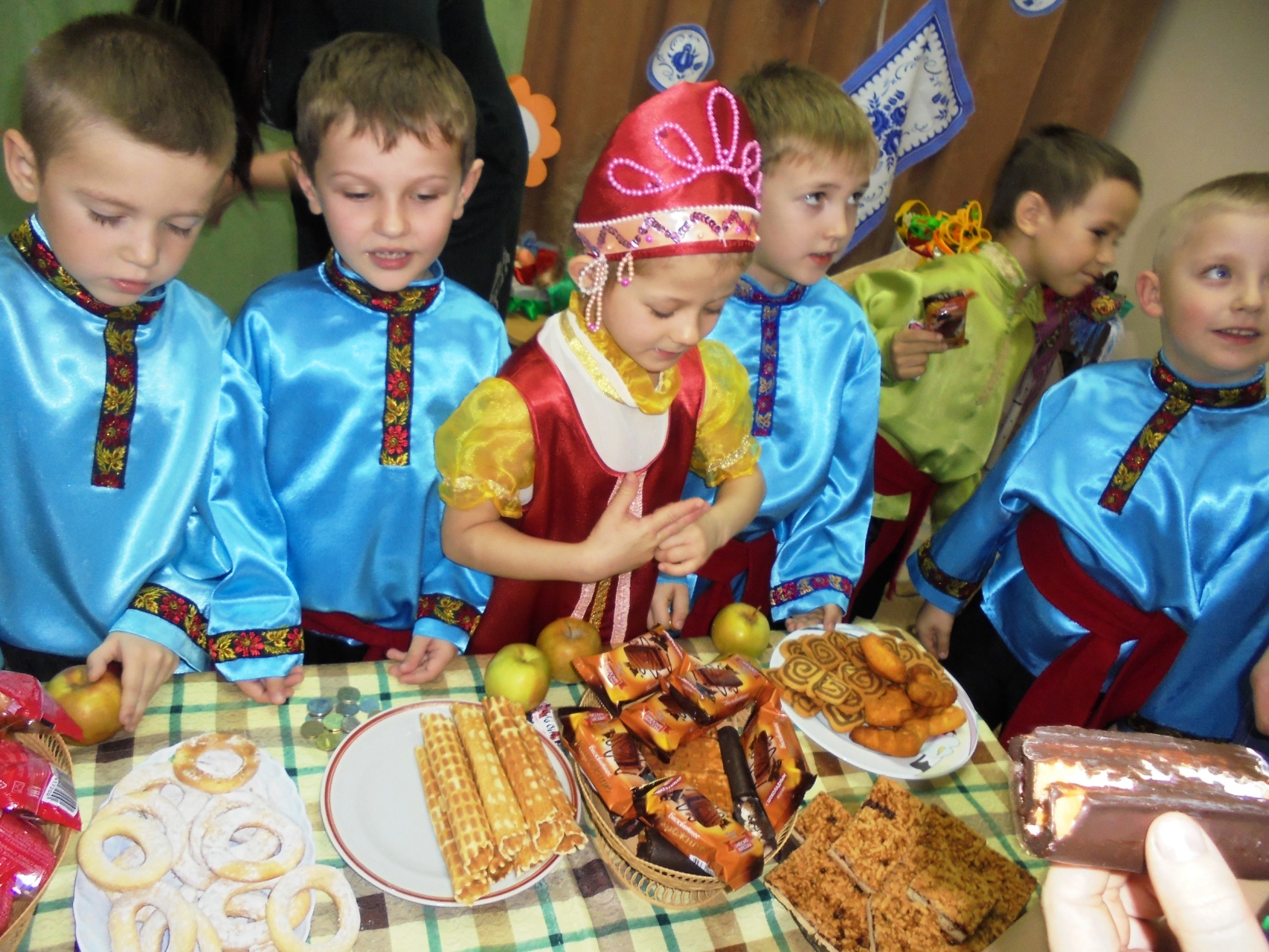 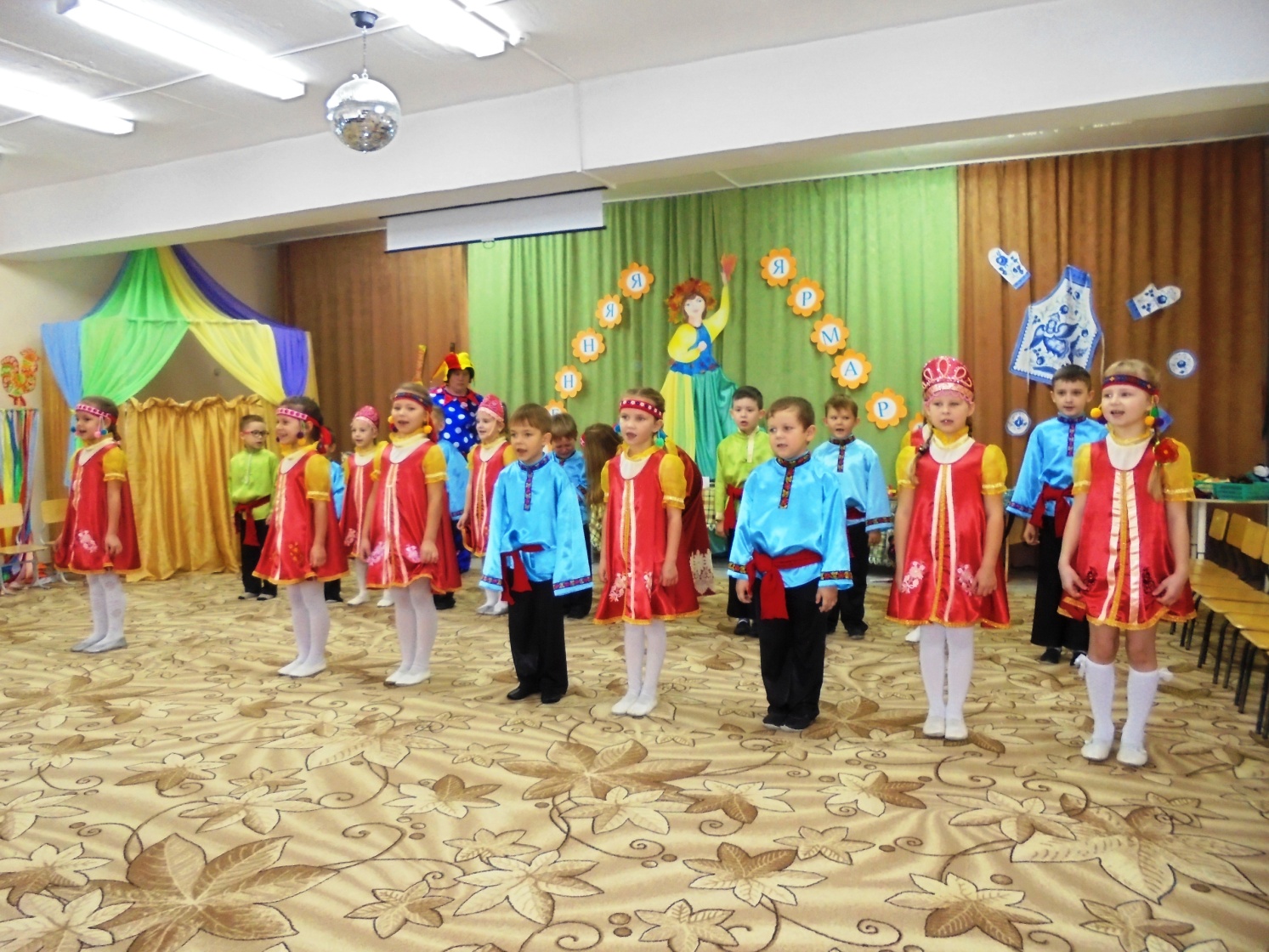 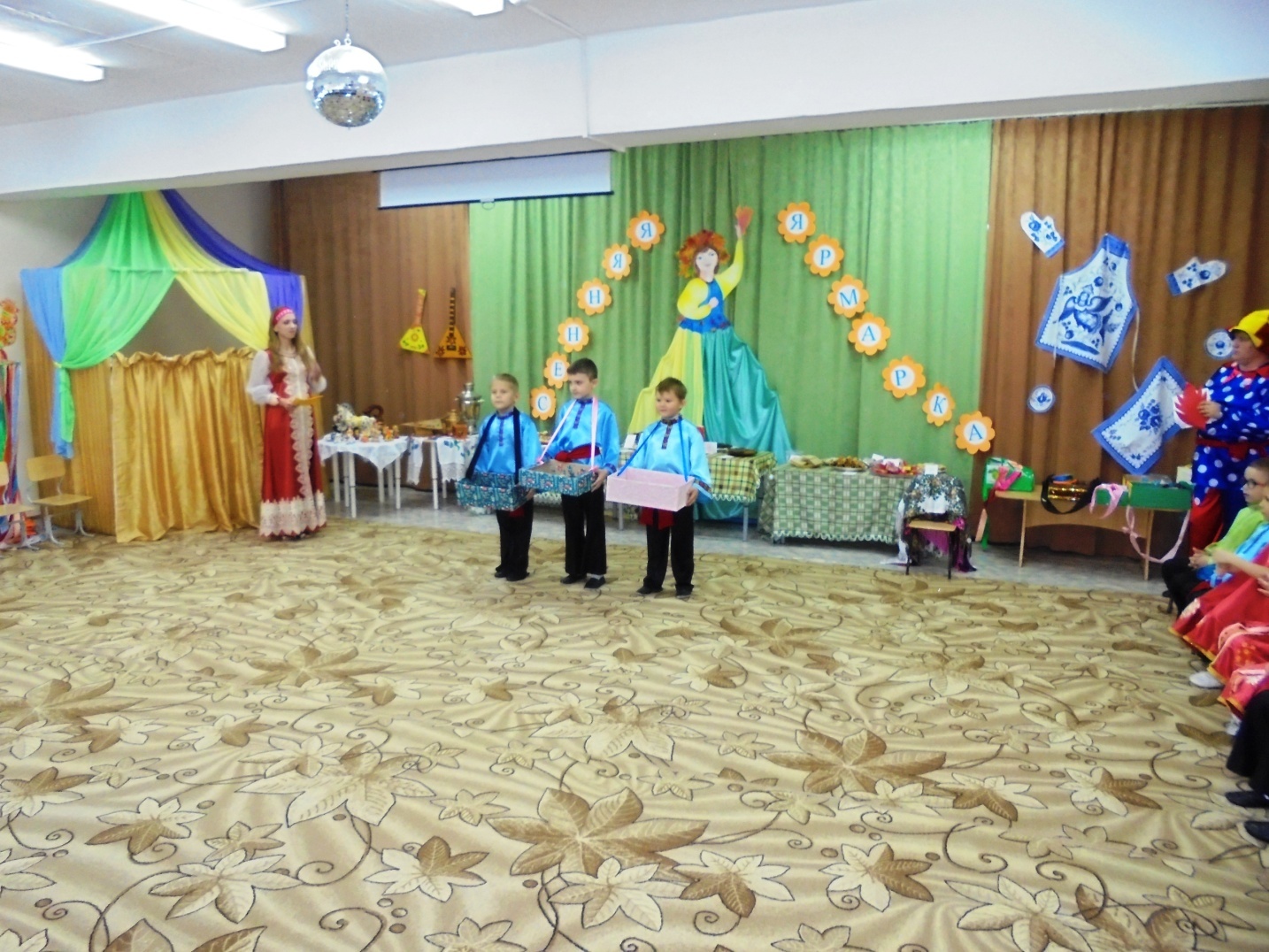 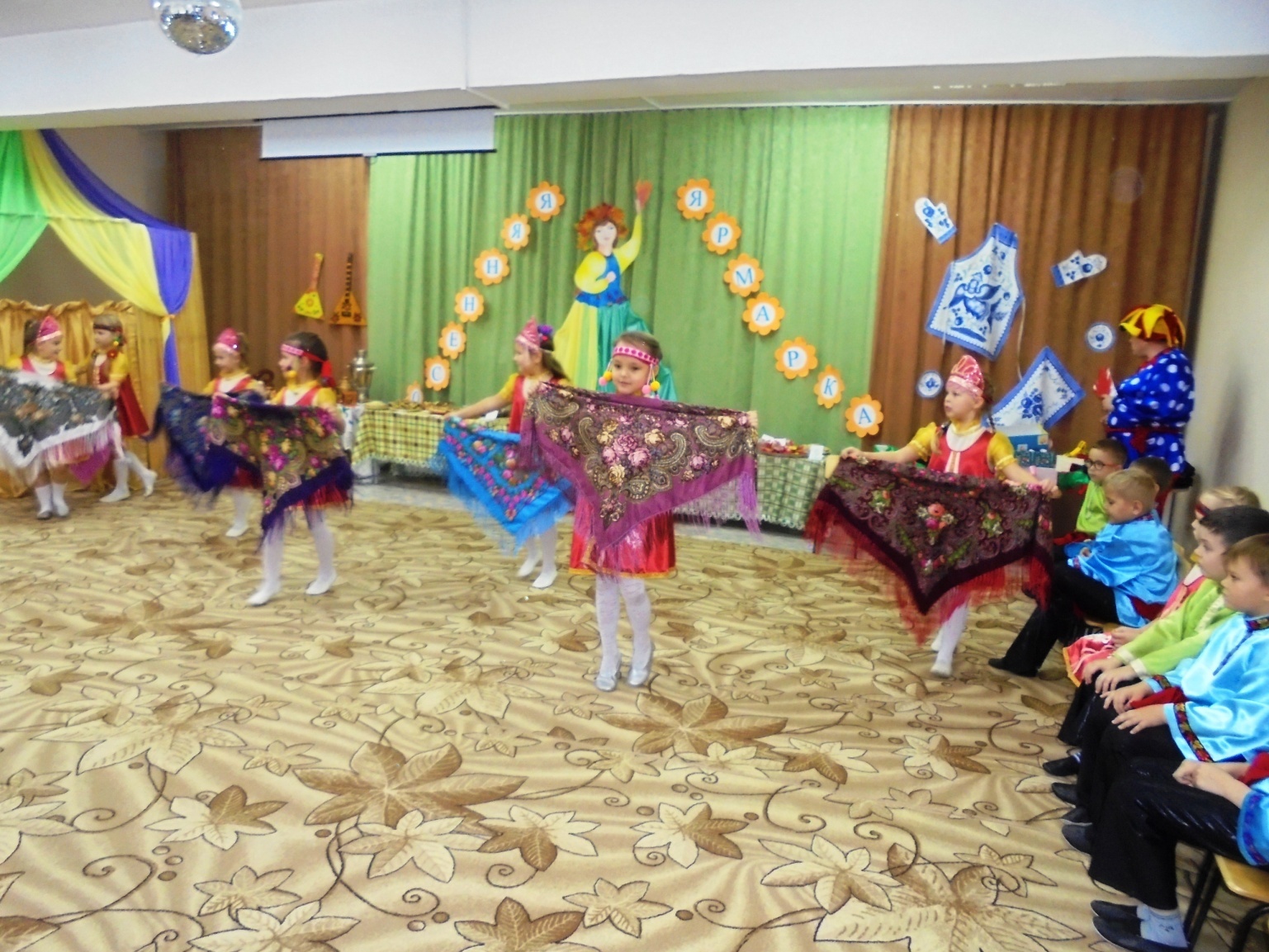 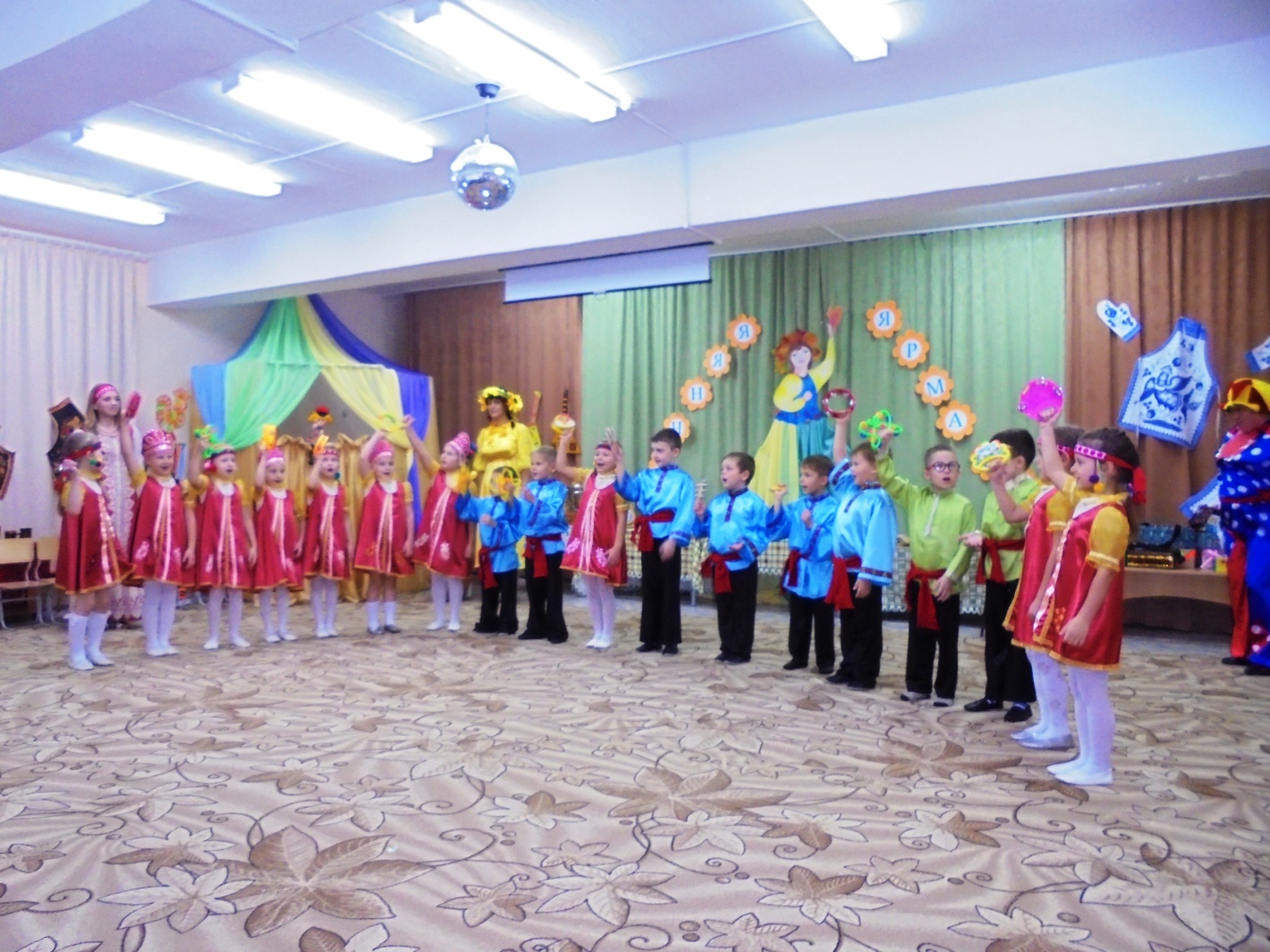 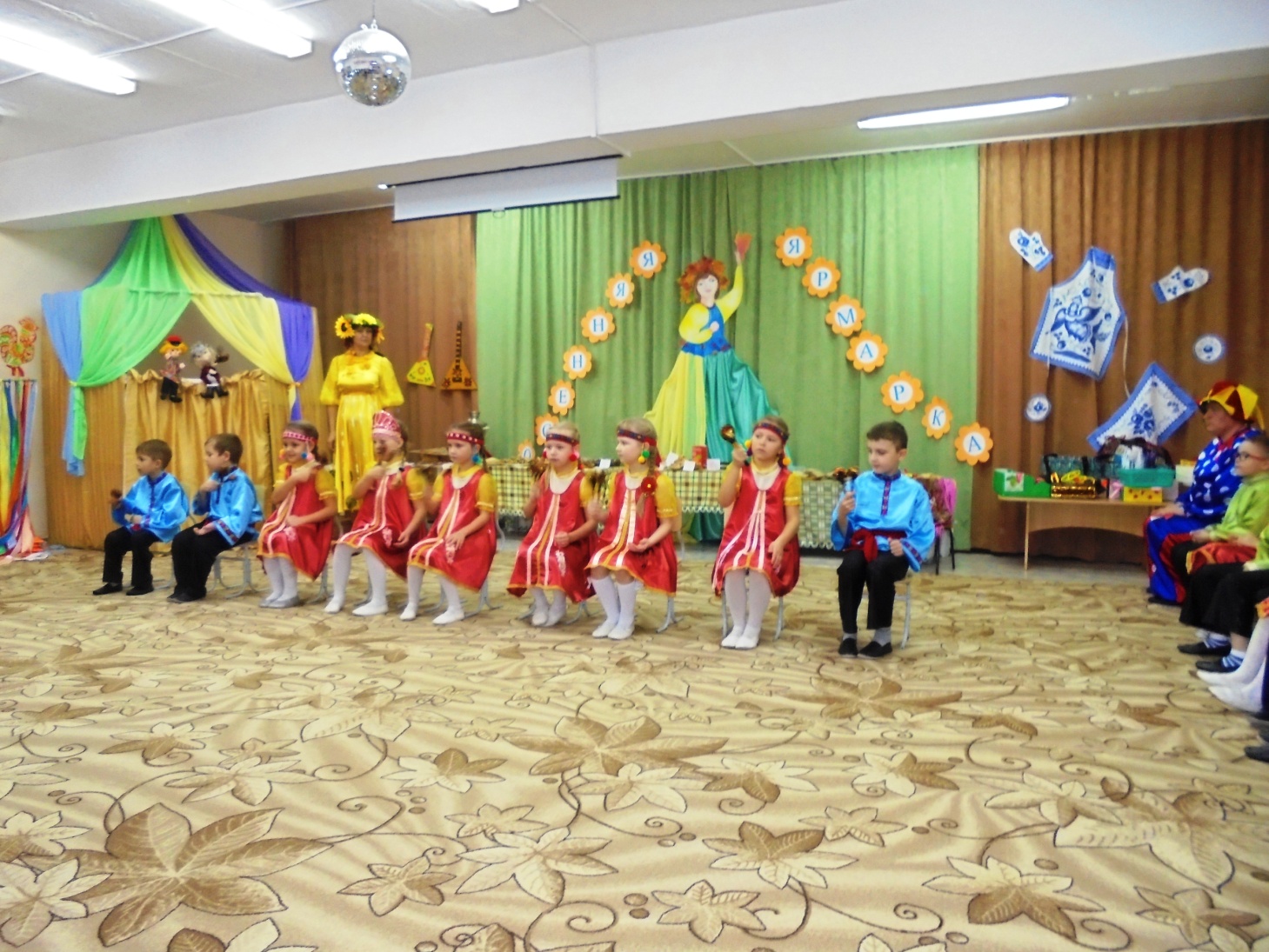 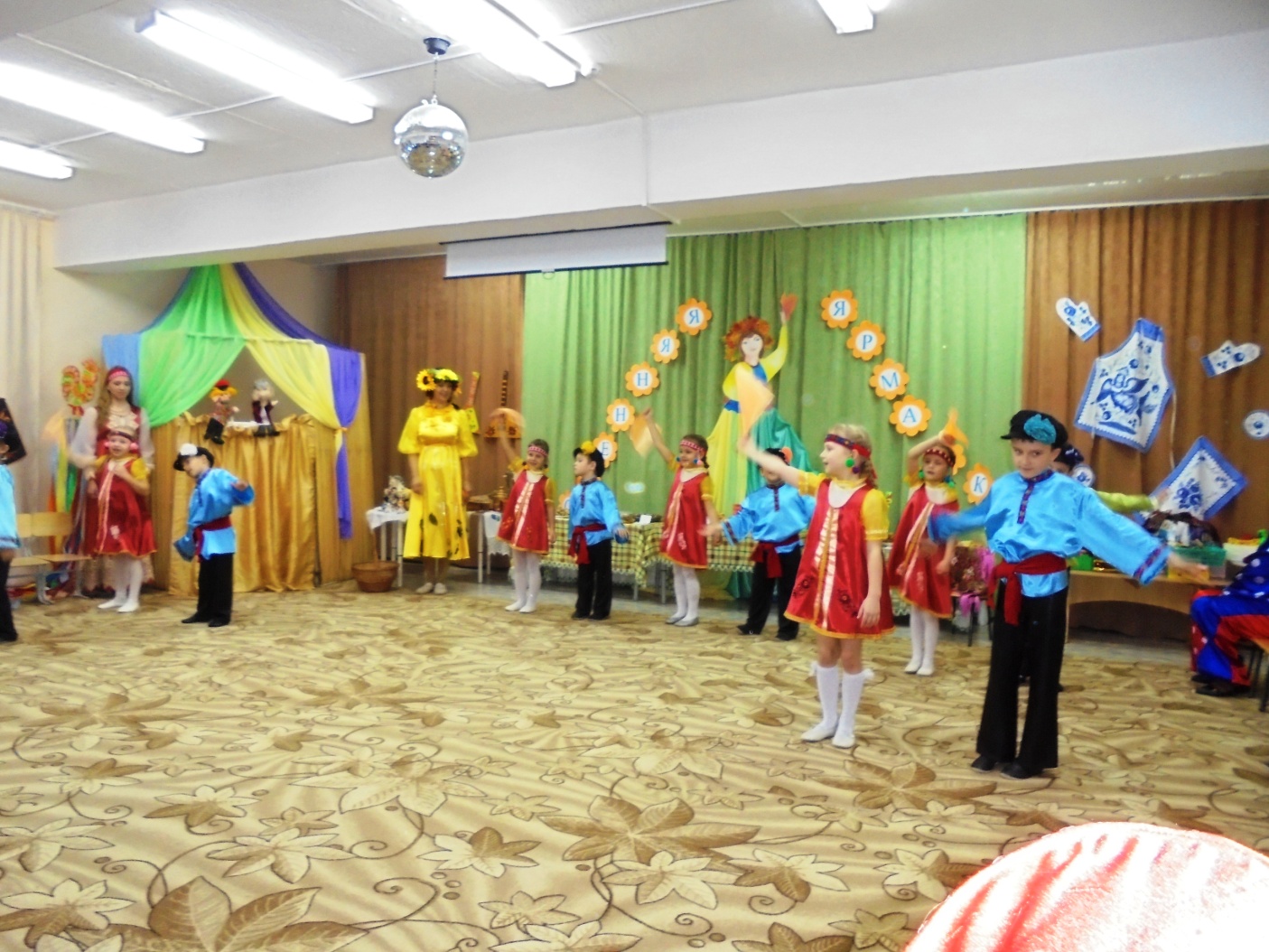 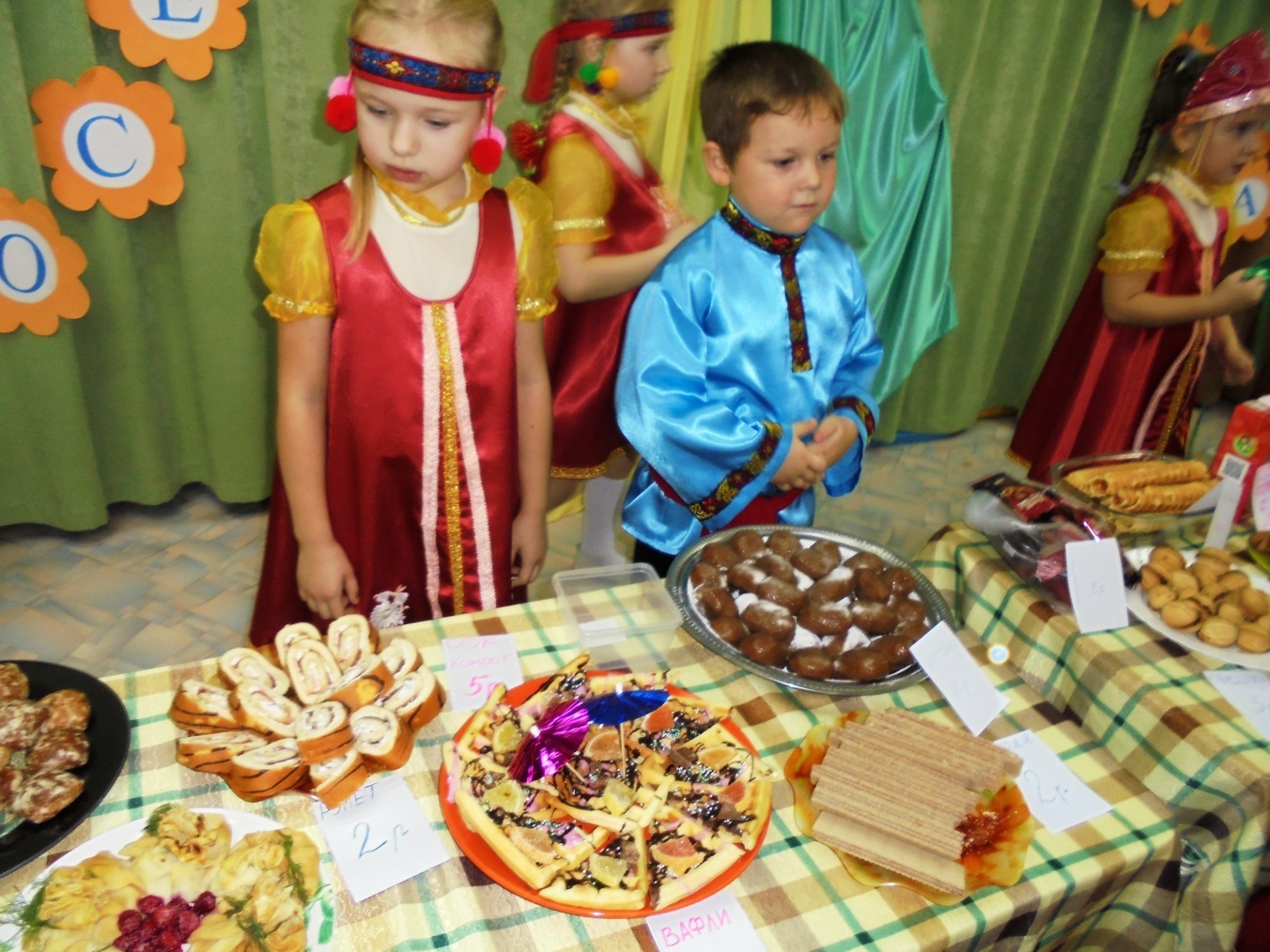 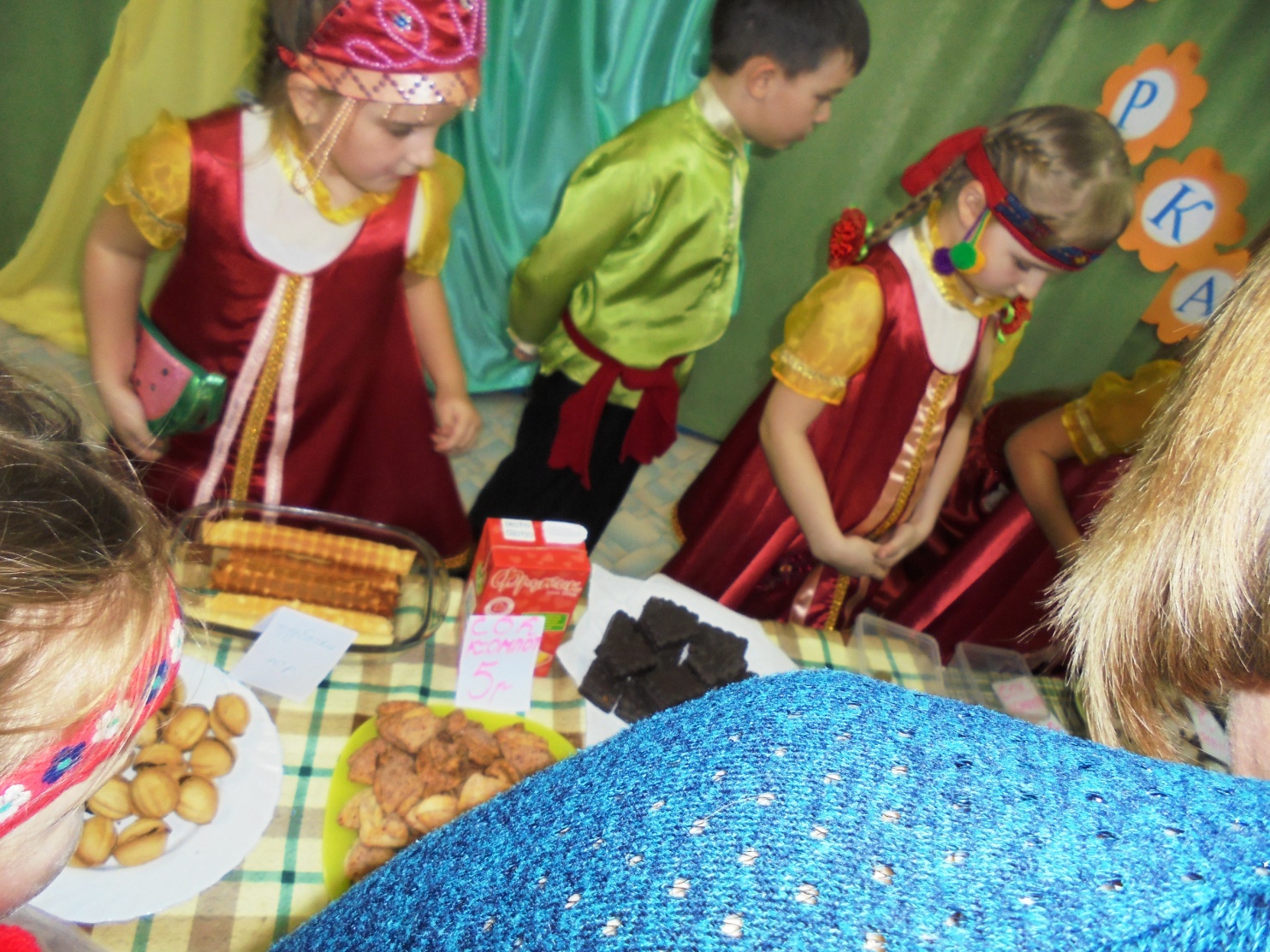 